ESPAÑOLGRADO 3°¿QUÉ ES EL CUENTO?Un cuento es un relato breve que narra por lo general hechos imaginarios, en el participa un grupo pequeño de personajes y tiene un argumento central que es fácil de entender. Encontramos dos tipos de cuentos: el cuento popular y el cuento literario.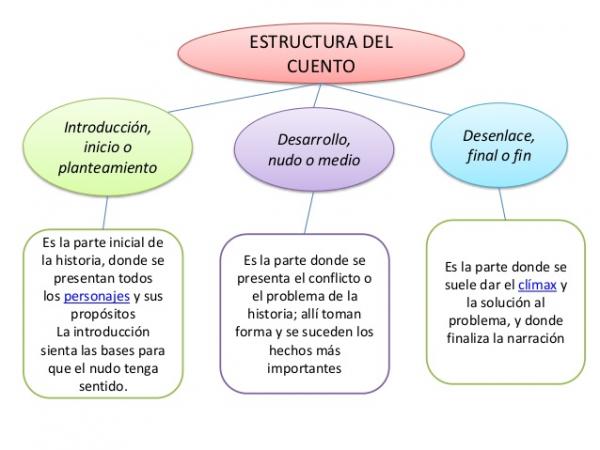 ACTIVIDADEscribe un cuento que conozcas en tu cuaderno y señala cuál es el inicio, el nudo y el desenlace.ETICA Y VALORESGRADO 3°EL RESPETOEscribe que es para ti el respetoBusca el significado de la palabra respeto en el diccionarioInventa una historia donde se evidencie el respeto y realiza el dibujoColorea la ficha acerca del respeto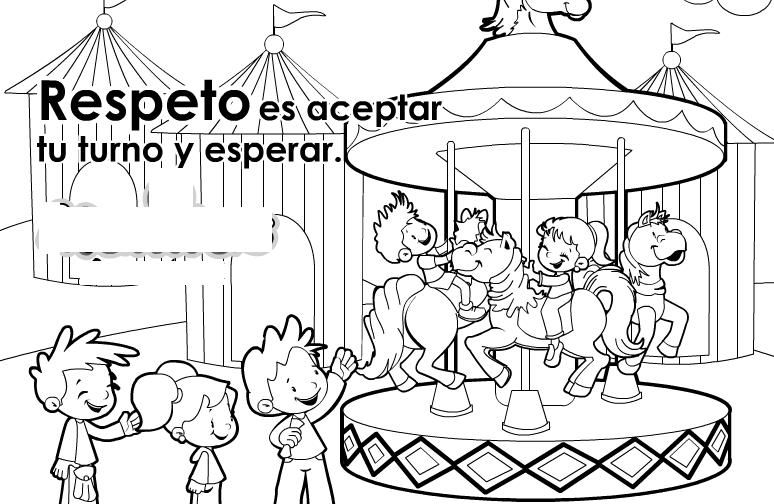 CIENCIAS SOCIALESGRADO 3°ORIENTACIÓN ESPACIAL.LOS PUNTOS CARDINALESObserva el siguiente video. https://www.youtube.com/watch?v=c_Ac9VR11qcEscribe según el video que son los puntos cardinales.En el video aparece el dibujo de la siguiente estrella, recorta, pégalo y escribe los puntos cardinales que allí aparecen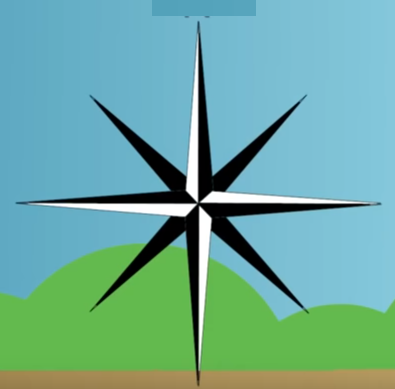 ¿Por qué punto cardinal sale el sol?¿por qué punto cardinal se oculta el sol?¿Qué punto cardinal queda al frente de nosotros si señalamos con la mano derecha el oriente?¿Qué punto cardinal queda a nuestra espalda si estamos en la posición anterior?Escribe el nombre de los puntos cardinales principales y secundarios.